МБОУ «Кысыл- Сырская Средняя общеобразовательная школа»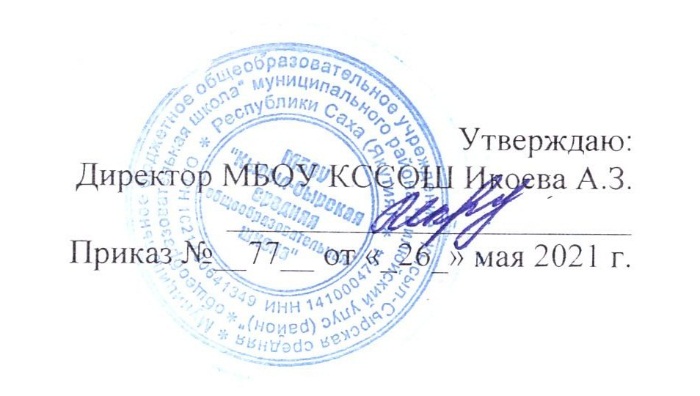 Список детей, посещающих дистанционную летнюю школу «Ручеек»№ФИОДата рожденияДомашний адресКласс ФИО родителейМесто работыВид семьи1Сергина Амина Васильевна17.02.2013Вилюйский улус п Кысыл-Сыр, ул. Бабенко, д.8 кв.31аСергина Розалия Васильевнад/хМалообеспеченная 2Саввинова Эвелина Васильевна24.09.2013Вилюйский улус п Кысыл-Сыр, ул. Мичурина, д. 34 кв.21бКорнилова Надежда ЕвгеньевнаСаввинов Василий ВалерьевичМБДОУ «Родничок», воспитательПОА»ЯТЭК», слесарь3Хорунов Максим Андреевич13.06.2013Вилюйский улус п Кысыл-Сыр, ул. Энтузиастов д. 49 кв. 21бХорунова Туяра Семеновнад/хМалообеспеченная4Башуров Игорь Васильевич18.05.2013Вилюйский улус п Кысыл-Сыр, ул. Бабенко, д. 16 кв. 81бБашурова Олеся Ивановнад/хМалообеспеченная5Ибрагимов Геннадий Иванович21.01.2010Вилюйский улус п Кысыл-Сыр, ул. Геофизиков, д.23 кв.11вИбрагимова Алена ВалерьевнаИбрагимов Иван Васильевичд/хВодитель Ребенок с ОВЗ, МалообеспеченнаяТЖС6Софронова Изольда Герасимовна11.10.2012Вилюйский улус п Кысыл-Сыр, ул. Строителей, д. 312аСофронова Куннэй Герасимовна Кольтовской Василий Андреевичд/хб/рМалообеспеченная7Алексеев Михаил Алексеевич12.01.2012Вилюйский улус п Кысыл-Сыр, ул. Весенняя, д. 8 кв.12бАлексеева В.А. Алексеев А.С.Поликлиника, техперсоналб/рРебенок с ОВЗ, Многодетная, Малообеспеченная8Зедгенидзев Марк Владиславович11.04.2011Вилюйский улус п Кысыл-Сыр, ул Энтузиастов 53 кв 43бЗедгенидзев Владислав ВладимировичЗедгенидзева Снежана АлексеевнаИнвалид Домохозяйка (по уходу) Многодетная, Малообеспеченная9Кусков Михаил Владимирович07.10.2008Вилюйский улус п Кысыл-Сыр, ул. Заозерная, д. 24 кв.13бКускова Светлана Александровна Морозов Сергей ВладимировичД/х, СТТНГ, слесарьРебенок с ОВЗ, Многодетная, Малообеспеченная10Соловьёва Кюннэй Егоровна 15.08.2011Вилюйский улус п Кысыл-Сыр, ул Рождественская 8 кв 43бСоловьёв Егор Иннокентьевич Соловьёва Мария Алексеевна СТНГ, водительМБОУ КССОШ, учительМногодетная  11Иванов Александр Николаевич03.09.2010Вилюйский улус, п. Кысыл-Сыр, ул. Губкина д.14 кв.14аИванов Николай Николаевич Иванова Сардана СтаниславовнаВременно без работный, Д/хМногодетная, малообеспеченная12Воробьев Андрей Сергеевич21.02.2011Вилюйский улус п Кысыл-Сыр, ул. Энтузиастов, д. 54 кв.34бВоробьева Евгения Николаевна, Воробьев Сергей АлександровичМБДОУ «Родничок», пом воспитателя, ПАО «ЯТЭК», мастерМногодетная13Романов Василий Арсеньевич  10.08.2010г.    Вилюйский улус, п. Кысыл – Сыр ул. Энтузиастов 35 кв. 1-34бРоманова Анисия Николаевна, Романов Арсений ВасильевичЦРР «Радуга» воспитатель, ПАО «ЯТЭК» машинист «ЦА»Многодетная 14Лешок Даниил Денисович10.12.2008Вилюйский улус п Кысыл-Сыр, ул. Губкина д.14 кв. 35аЛешок Денис ВладимировичПАО «ЯТЭК» начальник ПАЭС15Егорова Венера Иннокентьевна30.08.2009Вилюйский улус п Кысыл-Сыр, ул. Восточная д. 215аЕгорова Анастасия Агитовна, Егоров Иннокентий ИвановичПЧ-2, диспетчер, ПЧ-6, начальник караулаМногодетная, малообеспеченная16Сташевская Алиса Александровна27.04.2008Вилюйский улус п Кысыл-Сыр, ул. Таежная 34, кв 45аСташевский Александр Леонидович, Сташевская Анастасия ВалентиновнаПАО ЯТЭК, стропальщик, Инвалид 1 группыМалообеспеченная, ребенок с ОВЗ17Кондаков Александр Александрович10.02.2010Вилюйский улус п Кысыл-Сыр, ул. Портовская д.4 5аКондакова Марфа Сергеевна, Кондаков Александр ГеннадьевичСоц. работник, СТНГМногодетная, малообеспеченная18Сивцев Никита Афанасьевич 18.12.2008Вилюйский улус п Кысыл-Сыр, ул. Бабенко д.3 кв.15бСивцева Таисия Леонидовна, Сивцев Афанасий ВасильевичМаг-н «Газовик», продавец, ПАО «ЯТЭК» водительМногодетная, малообеспеченная19Мозолев Анатолий Николаевич26.02.2009Вилюйский улус п Кысыл-Сыр, ул. Весенняя д. 8 кв. 45бМозолева Светлана АнатольевнаБольница, санитаркаМногодетная, малообеспеченная20 Королёва Валентина Сергеевна10.10. 2008Вилюйский улус п Кысыл-Сыр,ул. Энтузиастов 13кв56аКоролев Сергей В., Дергунова Ирина АлександровнаСахатранснефтегаз, водитель, Временно не работаетРебенок-инвалид21Похорукова Виктория Николаевна06.07.2008Вилюйский улус п Кысыл-Сыр, ул. Энтузиастов, д. 54 кв.36бВоробьева Евгения Николаевна, Воробьев Сергей АлександровичМБДОУ «Родничок», пом воспитателя, ПАО «ЯТЭК», мастерМногодетная22Олейникова Татьяна Евгеньевна20.06.2008Вилюйский улус п Кысыл-Сыр, ул. Геофизиков д.22 кв.26бОлейникова Капиталина Михайловна, Олейников Евгений АлександровичИП Митянин, пекарь, ИП Олейников, шиномонтажПост ЗОЖ23Михайлов Алексей Александрович21.06.2008Вилюйский улус п Кысыл-Сыр, ул. Геофизиков д. 2 6бМихайлова Ольга Анатольевна, Михайлов Александр ИвановичМБОУ КССОШ, учитель, Пенсионер МВД24Осипова Екатерина Николаевна 05.03.2005Вилюйский улус п Кысыл-Сыр, ул. Энтузиастов д54, кв47бОсипов Николай Александрович ЯТЭКМногодетная семья 25Романова Айыына Арсениевна11.12.2006Вилюйский улус п Кысыл-Сыр, ул. Энтузиастов д35 кв137бРоманова Анисия Николаевна, Романов Арсений ВасильевичМБОУ ЦРР «Радуга» воспитатель,  ОАО «ЯТЭК» машинист «ЦА»Многодетная семья26Егоров Николай Иннокентьевич30.10.2007Вилюйский улус п Кысыл-Сыр, ул. Восточная д. 217бЕгорова Анастасия Агитовна, Егоров Иннокентий ИвановичПЧ-2, диспетчер, ПЧ-6, начальник караулаМногодетная, малообеспеченная27Кусков Александр Михайлович19.05.2006Вилюйский улус п Кысыл-Сыр, ул. Заозерная, д. 24 кв.17бКускова Светлана Александровна, Морозов Сергей ВладимировичД/х, СТТНГ, слесарьРебенок с ОВЗ, Многодетная, Малообеспеченная28Новгородов Игорь Михайлович01.02.2007Вилюйский улус п Кысыл-Сыр, ул. Газовиков д. 9 кв. 17аНовгородова Зоя Васильевна, Новгородов Эдаурд Николаевичд/х, МБОУ КССОШ, дворникРебенок с ОВЗ, Малообеспеченная29Михеев Андрей Геннадьевич14.08.2006Вилюйский улус п Кысыл-Сыр, ул. Восточная д.22 кв.48аАндрющенко Екатерина ВладимировнаМаг-н «Газовик», техперсоналРебенок с ОВЗ, опекунская семья30Сивцев Иван Афанасьевич09.05.2005Вилюйский улус п Кысыл-Сыр, ул. Бабенко д.3 кв.18аСивцева Таисия Леонидовна, Сивцев Афанасий ВасильевичМаг-н «Газовик», продавец, ПАО «ЯТЭК» водительМногодетная, малообеспеченная